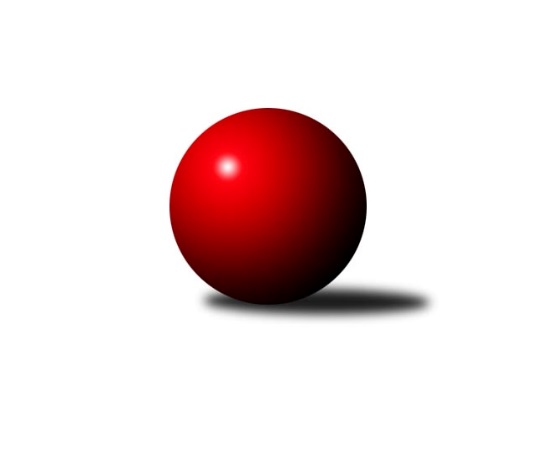 Č.11Ročník 2015/2016	5.12.2015Nejlepšího výkonu v tomto kole: 3527 dosáhlo družstvo: TJ Sokol Duchcov2. KLM A 2015/2016Výsledky 11. kolaSouhrnný přehled výsledků:TJ Loko České Velenice	- KK SDS Sadská	6:2	3453:3343	15.5:8.5	5.12.Vltavan Loučovice	- KK Lokomotiva Tábor	6:2	3150:2993	15.0:9.0	5.12.KK Hvězda Trnovany	- TJ Sokol Kolín 	4:4	3344:3353	13.0:11.0	5.12.SKK Hořice	- SKK Bohušovice	3:5	3378:3424	11.5:12.5	5.12.TJ Sokol Duchcov	- TJ Dynamo Liberec	6:2	3527:3335	16.0:8.0	5.12.SKK Rokycany	- KK Konstruktiva Praha 	8:0	3498:3199	17.0:7.0	5.12.Tabulka družstev:	1.	KK Hvězda Trnovany	11	7	2	2	50.5 : 37.5 	144.0 : 120.0 	 3323	16	2.	TJ Sokol Duchcov	11	7	1	3	56.5 : 31.5 	147.5 : 116.5 	 3320	15	3.	KK Lokomotiva Tábor	11	7	0	4	47.0 : 41.0 	138.5 : 125.5 	 3264	14	4.	TJ Dynamo Liberec	11	6	1	4	48.0 : 40.0 	135.0 : 129.0 	 3309	13	5.	SKK Hořice	11	6	0	5	51.0 : 37.0 	139.0 : 125.0 	 3341	12	6.	TJ Loko České Velenice	11	6	0	5	45.5 : 42.5 	132.0 : 132.0 	 3313	12	7.	KK SDS Sadská	11	6	0	5	43.0 : 45.0 	132.5 : 131.5 	 3336	12	8.	TJ Sokol Kolín	11	4	2	5	48.5 : 39.5 	146.0 : 118.0 	 3326	10	9.	SKK Bohušovice	11	5	0	6	39.5 : 48.5 	124.5 : 139.5 	 3193	10	10.	SKK Rokycany	11	4	0	7	41.5 : 46.5 	131.0 : 133.0 	 3277	8	11.	Vltavan Loučovice	11	3	0	8	31.0 : 57.0 	115.5 : 148.5 	 3210	6	12.	KK Konstruktiva Praha	11	2	0	9	26.0 : 62.0 	98.5 : 165.5 	 3196	4Podrobné výsledky kola:	 TJ Loko České Velenice	3453	6:2	3343	KK SDS Sadská	Miroslav Kotrč	159 	 137 	 148 	149	593 	 3.5:0.5 	 546 	 129	137 	 134	146	Aleš Košnar	Zbyněk Dvořák	150 	 146 	 147 	128	571 	 3:1 	 545 	 137	141 	 126	141	Martin Schejbal	Tomáš Maroušek	138 	 130 	 139 	140	547 	 1.5:2.5 	 569 	 134	145 	 139	151	Antonín Svoboda	Ladislav Chmel	149 	 129 	 141 	126	545 	 2:2 	 551 	 145	142 	 127	137	Jan Renka st.	Zdeněk Dvořák ml.	130 	 153 	 174 	151	608 	 2.5:1.5 	 589 	 139	152 	 147	151	Tomáš Bek	Ondřej Touš	156 	 139 	 140 	154	589 	 3:1 	 543 	 144	145 	 123	131	Václav Schejbalrozhodčí: Nejlepší výkon utkání: 608 - Zdeněk Dvořák ml.	 Vltavan Loučovice	3150	6:2	2993	KK Lokomotiva Tábor	Jan Smolena	131 	 164 	 123 	126	544 	 2:2 	 491 	 112	122 	 125	132	Borek Jelínek	Radek Šlouf	125 	 132 	 128 	129	514 	 4:0 	 479 	 121	124 	 117	117	Petr Chval	Josef Gondek	137 	 147 	 150 	141	575 	 4:0 	 511 	 133	113 	 144	121	Miroslav Dvořák	Robert Weis	122 	 115 	 138 	118	493 	 1:3 	 497 	 135	122 	 116	124	Karel Smažík	Libor Dušek	121 	 136 	 125 	136	518 	 2:2 	 495 	 122	125 	 108	140	Ladislav Takáč *1	Jaroslav Suchánek	125 	 132 	 125 	124	506 	 2:2 	 520 	 115	128 	 141	136	Petr Bystřickýrozhodčí: střídání: *1 od 61. hodu David KášekNejlepší výkon utkání: 575 - Josef Gondek	 KK Hvězda Trnovany	3344	4:4	3353	TJ Sokol Kolín 	Jiří Zemánek	154 	 173 	 128 	152	607 	 3:1 	 557 	 130	151 	 142	134	Jindřich Lauer	Milan Stránský	137 	 133 	 137 	141	548 	 3:1 	 528 	 132	134 	 136	126	Jiří Němec	Pavel Jedlička	145 	 151 	 177 	135	608 	 2:2 	 575 	 148	135 	 144	148	Václav Kňap	Miroslav Šnejdar ml.	146 	 146 	 139 	147	578 	 4:0 	 518 	 142	141 	 124	111	Jan Pelák	Michal Koubek	131 	 139 	 120 	127	517 	 0:4 	 591 	 137	140 	 157	157	Martin Švorba	Zdeněk Kandl *1	130 	 110 	 115 	131	486 	 1:3 	 584 	 126	162 	 143	153	Robert Peterarozhodčí: střídání: *1 od 61. hodu Roman VoráčekNejlepší výkon utkání: 608 - Pavel Jedlička	 SKK Hořice	3378	3:5	3424	SKK Bohušovice	Ivan Vondráček	140 	 150 	 150 	135	575 	 2:2 	 553 	 145	135 	 136	137	Milan Perníček	Dominik Ruml	112 	 146 	 122 	136	516 	 1:3 	 576 	 138	156 	 152	130	Lukáš Dařílek	Vojtěch Tulka	139 	 144 	 114 	146	543 	 2:2 	 561 	 142	137 	 149	133	Jaromír Hnát	Jaromír Šklíba	139 	 147 	 139 	149	574 	 2:2 	 571 	 153	145 	 159	114	Tomáš Svoboda	Radek Košťál	142 	 158 	 156 	125	581 	 2:2 	 631 	 195	152 	 139	145	Jiří Semerád	Martin Hažva	164 	 131 	 143 	151	589 	 2.5:1.5 	 532 	 119	149 	 143	121	Martin Perníčekrozhodčí: Nejlepší výkon utkání: 631 - Jiří Semerád	 TJ Sokol Duchcov	3527	6:2	3335	TJ Dynamo Liberec	Karel Valeš	134 	 139 	 132 	130	535 	 3:1 	 509 	 128	124 	 136	121	Roman Žežulka	Jakub Dařílek	169 	 134 	 163 	159	625 	 4:0 	 571 	 148	129 	 147	147	Vojtěch Pecina	František Dobiáš	134 	 135 	 136 	153	558 	 2:2 	 564 	 147	149 	 122	146	Agaton Planansky ml.	Jiří Semelka	130 	 140 	 136 	138	544 	 1:3 	 567 	 126	161 	 140	140	Josef Zejda ml.	Michael Klaus	145 	 164 	 140 	177	626 	 2:2 	 616 	 154	150 	 158	154	Zdeněk Pecina st.	Zdeněk Ransdorf	164 	 147 	 173 	155	639 	 4:0 	 508 	 129	130 	 125	124	Ladislav Wajsar st. st.rozhodčí: Nejlepší výkon utkání: 639 - Zdeněk Ransdorf	 SKK Rokycany	3498	8:0	3199	KK Konstruktiva Praha 	Martin Maršálek	141 	 144 	 122 	136	543 	 2:2 	 540 	 142	135 	 134	129	Pavel Vymazal	Michal Wohlmut	151 	 128 	 141 	155	575 	 3:1 	 531 	 131	133 	 138	129	Pavel Kohlíček	Jan Holšan	166 	 143 	 145 	133	587 	 3:1 	 548 	 126	141 	 137	144	Pavel Wohlmuth	Václav Fűrst	169 	 139 	 132 	168	608 	 3:1 	 508 	 123	125 	 142	118	Stanislav Vesecký	Martin Fűrst	150 	 131 	 158 	159	598 	 3:1 	 536 	 128	137 	 145	126	Jaroslav Borkovec	Martin Prokůpek	145 	 134 	 152 	156	587 	 3:1 	 536 	 137	150 	 126	123	Tibor Machalarozhodčí: Nejlepší výkon utkání: 608 - Václav FűrstPořadí jednotlivců:	jméno hráče	družstvo	celkem	plné	dorážka	chyby	poměr kuž.	Maximum	1.	Zdeněk Ransdorf 	TJ Sokol Duchcov	597.27	387.9	209.4	1.9	5/6	(645)	2.	Martin Švorba 	TJ Sokol Kolín 	592.30	380.0	212.3	1.4	6/6	(620)	3.	Jakub Dařílek 	TJ Sokol Duchcov	576.94	377.6	199.3	3.2	6/6	(625)	4.	Zdeněk Dvořák ml. 	TJ Loko České Velenice	576.94	375.6	201.3	2.0	7/7	(653)	5.	Vojtěch Pecina 	TJ Dynamo Liberec	571.71	369.1	202.6	2.1	7/7	(610)	6.	Zdeněk Pecina  st.	TJ Dynamo Liberec	571.34	374.7	196.6	1.0	7/7	(616)	7.	Václav Schejbal 	KK SDS Sadská	569.42	369.9	199.5	2.5	6/6	(635)	8.	Miroslav Šnejdar  ml.	KK Hvězda Trnovany	569.14	381.0	188.2	3.0	7/7	(585)	9.	Aleš Košnar 	KK SDS Sadská	568.39	374.8	193.6	2.6	6/6	(596)	10.	Jaromír Šklíba 	SKK Hořice	567.61	370.9	196.7	1.6	7/7	(627)	11.	Michal Koubek 	KK Hvězda Trnovany	565.90	370.6	195.3	2.0	7/7	(618)	12.	Ivan Vondráček 	SKK Hořice	565.00	381.2	183.8	3.1	6/7	(596)	13.	Václav Kňap 	TJ Sokol Kolín 	564.75	366.3	198.4	1.5	6/6	(592)	14.	Jaroslav Mihál 	KK Lokomotiva Tábor	564.57	374.6	189.9	2.5	5/6	(598)	15.	Michael Klaus 	TJ Sokol Duchcov	564.40	373.5	190.9	3.1	6/6	(626)	16.	Jiří Zemánek 	KK Hvězda Trnovany	563.40	363.2	200.2	1.7	7/7	(607)	17.	Ladislav Takáč 	KK Lokomotiva Tábor	561.93	372.9	189.1	3.7	5/6	(599)	18.	Antonín Svoboda 	KK SDS Sadská	561.36	375.3	186.0	2.1	5/6	(588)	19.	Martin Hažva 	SKK Hořice	559.97	374.9	185.1	3.2	7/7	(636)	20.	Josef Zejda  ml.	TJ Dynamo Liberec	559.14	367.6	191.6	3.1	7/7	(584)	21.	Jiří Semerád 	SKK Bohušovice	558.56	363.0	195.6	1.3	5/6	(631)	22.	Dominik Ruml 	SKK Hořice	558.03	374.1	183.9	3.7	6/7	(629)	23.	Jaroslav Suchánek 	Vltavan Loučovice	557.82	369.4	188.4	4.6	7/7	(605)	24.	Robert Petera 	TJ Sokol Kolín 	557.33	368.1	189.2	2.1	5/6	(627)	25.	Milan Perníček 	SKK Bohušovice	557.25	368.0	189.3	2.4	6/6	(596)	26.	Jiří Němec 	TJ Sokol Kolín 	556.92	370.9	186.0	2.4	6/6	(584)	27.	Michal Wohlmut 	SKK Rokycany	556.30	369.5	186.8	4.3	6/7	(586)	28.	Ladislav Chmel 	TJ Loko České Velenice	555.94	365.9	190.0	2.2	6/7	(588)	29.	Vojtěch Tulka 	SKK Hořice	555.57	366.3	189.3	2.0	7/7	(600)	30.	Tomáš Bek 	KK SDS Sadská	552.81	360.5	192.3	1.1	6/6	(590)	31.	Lukaš Jireš 	TJ Dynamo Liberec	552.25	364.5	187.8	2.9	5/7	(586)	32.	Bronislav Černuška 	TJ Loko České Velenice	552.22	367.0	185.2	3.7	6/7	(588)	33.	Petr Bystřický 	KK Lokomotiva Tábor	550.50	372.4	178.1	5.2	5/6	(607)	34.	Zbyněk Dvořák 	TJ Loko České Velenice	550.07	369.1	180.9	3.7	6/7	(593)	35.	Pavel Jedlička 	KK Hvězda Trnovany	550.04	361.9	188.2	2.2	5/7	(608)	36.	Zdeněk Kandl 	KK Hvězda Trnovany	550.00	372.2	177.8	2.9	5/7	(566)	37.	Karel Valeš 	TJ Sokol Duchcov	549.92	373.0	176.9	5.9	5/6	(582)	38.	Petr Chval 	KK Lokomotiva Tábor	549.75	365.9	183.8	4.3	4/6	(590)	39.	Ondřej Touš 	TJ Loko České Velenice	549.63	367.9	181.7	5.1	7/7	(600)	40.	Martin Schejbal 	KK SDS Sadská	549.22	363.2	186.1	4.1	6/6	(615)	41.	David Kášek 	KK Lokomotiva Tábor	548.73	369.3	179.5	3.4	5/6	(598)	42.	Václav Fűrst 	SKK Rokycany	548.33	369.7	178.7	3.5	6/7	(608)	43.	Roman Žežulka 	TJ Dynamo Liberec	547.83	362.0	185.8	4.6	6/7	(589)	44.	Josef Gondek 	Vltavan Loučovice	545.17	371.9	173.2	6.5	6/7	(575)	45.	Jan Holšan 	SKK Rokycany	543.29	366.8	176.5	4.6	7/7	(593)	46.	Tomáš Svoboda 	SKK Bohušovice	543.19	371.5	171.7	7.1	4/6	(571)	47.	Milan Stránský 	KK Hvězda Trnovany	542.10	353.3	188.8	2.2	5/7	(607)	48.	Zdeněk Zahrádka 	KK Konstruktiva Praha 	541.95	364.5	177.5	3.1	5/6	(565)	49.	Václav Pešek 	KK SDS Sadská	541.33	361.5	179.8	3.7	4/6	(608)	50.	František Dobiáš 	TJ Sokol Duchcov	540.60	365.6	175.0	4.7	6/6	(580)	51.	Karel Smažík 	KK Lokomotiva Tábor	538.40	363.5	174.9	4.5	5/6	(579)	52.	Libor Dušek 	Vltavan Loučovice	538.31	361.3	177.0	4.1	7/7	(583)	53.	Radek Šlouf 	Vltavan Loučovice	538.24	363.0	175.2	3.7	5/7	(558)	54.	Jindřich Lauer 	TJ Sokol Kolín 	538.00	362.7	175.3	6.3	5/6	(573)	55.	Martin Prokůpek 	SKK Rokycany	537.70	356.4	181.3	3.1	6/7	(600)	56.	Petr Fara 	SKK Rokycany	537.46	350.0	187.5	3.8	6/7	(584)	57.	Jan Pelák 	TJ Sokol Kolín 	537.40	360.7	176.7	4.4	5/6	(589)	58.	Pavel Kohlíček 	KK Konstruktiva Praha 	536.20	358.2	178.0	7.0	6/6	(574)	59.	Martin Maršálek 	SKK Rokycany	534.08	358.1	176.0	7.2	6/7	(563)	60.	Tomáš Maroušek 	TJ Loko České Velenice	533.63	362.7	170.9	4.5	6/7	(570)	61.	Jiří Semelka 	TJ Sokol Duchcov	533.20	362.9	170.3	6.9	5/6	(557)	62.	Jan Smolena 	Vltavan Loučovice	532.80	362.1	170.7	5.0	7/7	(584)	63.	Roman Voráček 	KK Hvězda Trnovany	532.80	364.4	168.4	6.0	5/7	(589)	64.	Robert Weis 	Vltavan Loučovice	529.26	362.5	166.8	8.5	7/7	(571)	65.	Stanislav Vesecký 	KK Konstruktiva Praha 	529.03	355.4	173.7	3.9	6/6	(595)	66.	Borek Jelínek 	KK Lokomotiva Tábor	528.40	360.5	167.9	4.4	5/6	(593)	67.	Jan Renka  st.	KK SDS Sadská	528.00	361.3	166.8	6.3	4/6	(551)	68.	Lukáš Dařílek 	SKK Bohušovice	527.65	352.1	175.6	6.7	5/6	(576)	69.	Jaromír Hnát 	SKK Bohušovice	525.92	360.7	165.2	7.5	6/6	(561)	70.	Tibor Machala 	KK Konstruktiva Praha 	525.57	370.2	155.4	8.4	5/6	(593)	71.	Jaroslav Pleticha st.  st.	KK Konstruktiva Praha 	523.50	356.8	166.8	5.5	4/6	(536)	72.	Roman Filip 	SKK Bohušovice	512.69	344.6	168.1	4.8	4/6	(550)	73.	Martin Perníček 	SKK Bohušovice	505.75	350.7	155.1	8.2	4/6	(532)		Josef Pauch 	SKK Rokycany	578.00	390.0	188.0	4.0	1/7	(578)		Radek Košťál 	SKK Hořice	574.00	381.7	192.3	3.3	2/7	(581)		Martin Fűrst 	SKK Rokycany	571.25	375.2	196.1	2.3	4/7	(605)		Petr Tepličanec 	KK Konstruktiva Praha 	564.50	376.0	188.5	3.0	1/6	(570)		Pavel Wohlmuth 	KK Konstruktiva Praha 	563.00	369.0	194.0	1.0	2/6	(578)		Agaton Planansky  ml.	TJ Dynamo Liberec	558.67	369.4	189.3	4.6	3/7	(570)		Radek Kroupa 	SKK Hořice	555.00	362.0	193.0	2.0	1/7	(555)		Aleš Doubravský 	SKK Bohušovice	552.00	376.0	176.0	7.0	1/6	(552)		Pavel Vymazal 	KK Konstruktiva Praha 	550.13	370.1	180.0	4.0	2/6	(577)		Václav Šmída 	SKK Hořice	547.42	368.6	178.8	5.8	4/7	(581)		Pavel Andrlík  ml.	SKK Rokycany	547.00	357.0	190.0	5.0	2/7	(574)		Jan Barchánek 	KK Konstruktiva Praha 	546.58	363.6	183.0	3.9	2/6	(574)		Jaroslav Fürst 	SKK Rokycany	545.00	358.0	187.0	2.0	1/7	(545)		Miroslav Kašpar 	KK Lokomotiva Tábor	545.00	375.0	170.0	2.0	1/6	(545)		Miroslav Kotrč 	TJ Loko České Velenice	543.85	366.1	177.8	7.4	4/7	(608)		Josef Pecha 	TJ Sokol Duchcov	538.00	359.5	178.5	4.2	2/6	(568)		Jaroslav Šatník 	TJ Sokol Kolín 	534.50	351.3	183.3	5.8	2/6	(551)		Lukáš Hološko 	TJ Sokol Kolín 	529.75	351.0	178.8	7.3	2/6	(547)		Jaroslav Borkovec 	KK Konstruktiva Praha 	524.67	360.3	164.3	5.0	3/6	(537)		Radek Kandl 	KK Hvězda Trnovany	522.00	355.0	167.0	2.0	1/7	(522)		Ladislav Wajsar ml.  ml.	TJ Dynamo Liberec	521.00	356.0	165.0	10.0	1/7	(521)		Miroslav Dvořák 	KK Lokomotiva Tábor	511.00	348.0	163.0	3.0	1/6	(511)		Ladislav Wajsar st.  st.	TJ Dynamo Liberec	510.17	351.2	159.0	6.7	3/7	(546)		Jiří Novotný 	KK Konstruktiva Praha 	501.00	350.0	151.0	13.0	1/6	(501)		Jakub Hlava 	KK Konstruktiva Praha 	483.00	343.0	140.0	8.0	1/6	(483)		Martin Jirkal 	Vltavan Loučovice	479.00	318.0	161.0	14.0	1/7	(479)		René Ondek 	Vltavan Loučovice	462.00	329.0	133.0	19.0	1/7	(462)		Dalibor Dařílek 	TJ Sokol Duchcov	455.00	334.0	121.0	11.0	1/6	(455)		Vladimír Chrpa 	SKK Bohušovice	451.00	340.0	111.0	20.0	1/6	(451)		Radek Kraus 	SKK Bohušovice	443.00	325.0	118.0	10.0	1/6	(443)Sportovně technické informace:Starty náhradníků:registrační číslo	jméno a příjmení 	datum startu 	družstvo	číslo startu1670	František Dobiáš	05.12.2015	TJ Sokol Duchcov	19x2031	Václav Fürst	05.12.2015	SKK Rokycany	9x4637	Martin Prokůpek	05.12.2015	SKK Rokycany	10x22364	Tomáš Maroušek	05.12.2015	TJ Loko České Velenice	9x260	Jiří Němec	05.12.2015	TJ Sokol Kolín 	11x1952	Jan Pelák	05.12.2015	TJ Sokol Kolín 	8x1630	Jindřich Lauer	05.12.2015	TJ Sokol Kolín 	10x6073	Martin Švorba	05.12.2015	TJ Sokol Kolín 	10x19584	Karel Valeš	05.12.2015	TJ Sokol Duchcov	21x19270	Agaton Plaňanský ml.	05.12.2015	TJ Dynamo Liberec	19x10605	Bořivoj Jelínek	05.12.2015	KK Lokomotiva Tábor	9x16877	Martin Schejbal	05.12.2015	KK SDS Sadská	11x5186	Josef Gondek	05.12.2015	Vltavan Loučovice	19x10221	Radek Šlouf	05.12.2015	Vltavan Loučovice	17x4810	Robert Weis	05.12.2015	Vltavan Loučovice	22x10919	Karel Smažík	05.12.2015	KK Lokomotiva Tábor	10x14713	Martin Maršálek	05.12.2015	SKK Rokycany	7x2263	Zdeněk Kandl	05.12.2015	KK Hvězda Trnovany	8x16336	Radek Košťál	05.12.2015	SKK Hořice	7x2287	Jiří Zemánek	05.12.2015	KK Hvězda Trnovany	11x12972	Aleš Košnar	05.12.2015	KK SDS Sadská	11x15331	Miroslav Dvořák	05.12.2015	KK Lokomotiva Tábor	1x18624	Stanislav Vesecký	05.12.2015	KK Konstruktiva Praha 	11x24158	Tibor Machala	05.12.2015	KK Konstruktiva Praha 	10x2285	Roman Voráček	05.12.2015	KK Hvězda Trnovany	9x9964	Roman Žežulka	05.12.2015	TJ Dynamo Liberec	10x2496	Jan Smolena	05.12.2015	Vltavan Loučovice	21x17053	Václav Kňap	05.12.2015	TJ Sokol Kolín 	21x12694	Ladislav Takáč	05.12.2015	KK Lokomotiva Tábor	11x64	Robert Petera	05.12.2015	TJ Sokol Kolín 	10x15279	Tomáš Bek	05.12.2015	KK SDS Sadská	11x15392	Václav Schejbal	05.12.2015	KK SDS Sadská	11x2337	Jan Renka st.	05.12.2015	KK SDS Sadská	4x18625	Pavel Vymazal	05.12.2015	KK Konstruktiva Praha 	5x16438	Miroslav Kotrč	05.12.2015	TJ Loko České Velenice	9x17637	Jan Holšan	05.12.2015	SKK Rokycany	9x17670	Vojtěch Tulka	05.12.2015	SKK Hořice	11x10847	Pavel Jedlička	05.12.2015	KK Hvězda Trnovany	10x20551	Michael Klaus	05.12.2015	TJ Sokol Duchcov	10x16350	Martin Perníček	05.12.2015	SKK Bohušovice	8x9687	Pavel Wohlmuth	05.12.2015	KK Konstruktiva Praha 	2x20936	Dominik Ruml	05.12.2015	SKK Hořice	10x5625	Martin Hažva	05.12.2015	SKK Hořice	11x10672	Ivan Vondráček	05.12.2015	SKK Hořice	10x2198	Michal Koubek	05.12.2015	KK Hvězda Trnovany	10x5898	David Kášek	05.12.2015	KK Lokomotiva Tábor	11x1819	Pavel Kohlíček	05.12.2015	KK Konstruktiva Praha 	10x12169	Ladislav Chmel	05.12.2015	TJ Loko České Velenice	8x12208	Zbyněk Dvořák	05.12.2015	TJ Loko České Velenice	10x12170	Zdeněk Dvořák	05.12.2015	TJ Loko České Velenice	11x13407	Ondřej Touš	05.12.2015	TJ Loko České Velenice	11x12872	Ladislav Wajsar st.	05.12.2015	TJ Dynamo Liberec	6x2163	Zdeněk Pecina st.	05.12.2015	TJ Dynamo Liberec	11x11831	Vojtěch Pecina	05.12.2015	TJ Dynamo Liberec	10x5188	Jaroslav Suchánek	05.12.2015	Vltavan Loučovice	19x15393	Antonín Svoboda	05.12.2015	KK SDS Sadská	9x16789	Zdeněk Ransdorf	05.12.2015	TJ Sokol Duchcov	10x2029	Martin Fürst	05.12.2015	SKK Rokycany	8x12492	Josef Zejda ml.	05.12.2015	TJ Dynamo Liberec	11x465	Jaromír Šklíba	05.12.2015	SKK Hořice	10x4062	Milan Perníček	05.12.2015	SKK Bohušovice	11x13973	Lukáš Dařílek	05.12.2015	SKK Bohušovice	9x3898	Milan Stránský	05.12.2015	KK Hvězda Trnovany	10x14594	Miroslav Šnejdar ml.	05.12.2015	KK Hvězda Trnovany	22x14596	Tomáš Svoboda	05.12.2015	SKK Bohušovice	15x14595	Jaromír Hnát	05.12.2015	SKK Bohušovice	21x5644	Petr Bystřický	05.12.2015	KK Lokomotiva Tábor	7x10020	Petr Chval	05.12.2015	KK Lokomotiva Tábor	8x4073	Jiří Semerád	05.12.2015	SKK Bohušovice	11x1449	Jaroslav Borkovec	05.12.2015	KK Konstruktiva Praha 	3x4627	Jiří Semelka	05.12.2015	TJ Sokol Duchcov	11x15707	Jakub Dařílek	05.12.2015	TJ Sokol Duchcov	11x2494	Libor Dušek	05.12.2015	Vltavan Loučovice	22x17156	Michal Wohlmuth	05.12.2015	SKK Rokycany	18x
Hráči dopsaní na soupisku:registrační číslo	jméno a příjmení 	datum startu 	družstvo	Program dalšího kola:12. kolo12.12.2015	so	10:00	TJ Dynamo Liberec - KK Konstruktiva Praha 	12.12.2015	so	10:00	SKK Hořice - TJ Sokol Kolín 	12.12.2015	so	10:00	KK Hvězda Trnovany - KK Lokomotiva Tábor	12.12.2015	so	10:00	Vltavan Loučovice - KK SDS Sadská	12.12.2015	so	10:00	TJ Loko České Velenice - TJ Sokol Duchcov	12.12.2015	so	17:00	SKK Rokycany - SKK Bohušovice	Nejlepší šestka kola - absolutněNejlepší šestka kola - absolutněNejlepší šestka kola - absolutněNejlepší šestka kola - absolutněNejlepší šestka kola - dle průměru kuželenNejlepší šestka kola - dle průměru kuželenNejlepší šestka kola - dle průměru kuželenNejlepší šestka kola - dle průměru kuželenNejlepší šestka kola - dle průměru kuželenPočetJménoNázev týmuVýkonPočetJménoNázev týmuPrůměr (%)Výkon7xZdeněk RansdorfDuchcov 6398xZdeněk RansdorfDuchcov 114.356391xJiří SemerádBohušovice6311xJosef GondekLoučovice113.555752xMichael KlausDuchcov 6262xMichael KlausDuchcov 112.036265xJakub DařílekDuchcov 6256xJakub DařílekDuchcov 111.856252xZdeněk Pecina st.Liberec 6162xPavel JedličkaTrnovany111.166082xVáclav FűrstRokycany6081xJiří ZemánekTrnovany110.98607